May 2015Can you believe all that’s been happening in the world lately!  I’m so grateful for the grace and mercy of God, and for people like you who are committed to getting His Good News out there!We need your help!Our partners in Nepal were not at the epicenter of the earthquake, but about 150 miles east of it.  Nonetheless, they felt the shake strongly; and the aftershocks, as they moved eastward, continued to weaken structures until one wall of their church collapsed and a number of homes were made uninhabitable.  Our friends from Darjeeling, India, will be working on our behalf to assess the damage, submit a budget, and check on repairs as time goes on.  Brandon is a construction management graduate with a lot of building experience – God put the right man in the right place!Martha Stovall and Brittany Radford, our newest employees, are coordinating the local program, and have helped us to prepare for the launch of a 3-day per week ministry for at-risk youth called 
Youth Community Explosion – Ignite the Fire.  Twenty local youth will spend 8 weeks learning that God created them in His image and has a wonderful plan for their lives.  They will participate in service projects, field trips to museums and the university, and will have excellent Bible teaching twice a week.We need for you to pray!  We need for you to give, over and above your current giving level, if possible.  We need for you to invite others to join us in the crucial ministry we share.  And if you are able, we need for you to join us in serving the youth of Starkville, or making a trip to Nepal to encourage and help in their time of need.  We thank God for you!  Smiling and thanking Jesus,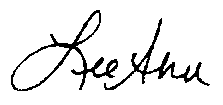 